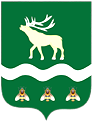 Российская Федерация Приморский крайДУМА ЯКОВЛЕВСКОГО МУНИЦИПАЛЬНОГО ОКРУГАПРИМОРСКОГО КРАЯРЕШЕНИЕ19 декабря 2023 года                   с. Яковлевка                               № 196 - НПАО признании утратившими силу решений муниципальных комитетов сельских поселений Яковлевского муниципального района  о правилах благоустройства на территориях сельских поселенийВ соответствии с Федеральным законом от 06.10.2003 № 131-ФЗ «Об общих принципах организации местного самоуправления в Российской Федерации», Законом Приморского края от 05.12.2022 № 247-КЗ «О Яковлевском муниципальном округе Приморского края», в связи с созданием Яковлевского муниципального округа и утратой сельскими поселениями, входившими в состав Яковлевского муниципального района, статуса муниципальных образований Дума Яковлевского муниципального округа на основании Устава Яковлевского муниципального округаРЕШИЛА:1. Признать утратившими силу решения муниципальных комитетов сельских поселений Яковлевского муниципального района по перечню согласно приложению к настоящему решению.2. Настоящее решение вступает в силу с 1 января 2024 года.3. Опубликовать настоящее решение в газете «Сельский труженик» и разместить на официальном сайте органов местного самоуправления Яковлевского муниципального округа в информационно-телекоммуникационной сети «Интернет».Председатель Думы Яковлевского муниципального округа                                                              Е.А. ЖивотягинГлава Яковлевского муниципального округа                                                               А.А. КоренчукПриложениек решению Думы Яковлевского
муниципального округа от  19 декабря 2023 года  № 196  - НПА                                                                                                            Перечень решений муниципальных комитетов
сельских поселений Яковлевского муниципального района,утративших силу1. Решение муниципального комитета Варфоломеевского сельского поселения Яковлевского муниципального района от 30.10.2012 № 26-НПА «О внесении изменений в Правила по благоустройству территории Варфоломеевского сельского поселения».2. Решение муниципального комитета Варфоломеевского сельского поселения Яковлевского муниципального района от 27.10.2017 № 23-НПА «Об утверждении Правил по благоустройству территории Варфоломеевского сельского поселения Яковлевского муниципального района Приморского края».3. Решение муниципального комитета Варфоломеевского сельского поселения Яковлевского муниципального района от 30.10.2018 № 33-НПА «О внесении изменения в решение № 23-НПА от 27.10.2017 г. «Об утверждении Правил по благоустройству территории Варфоломеевского сельского поселения Яковлевского муниципального района Приморского края».4. Решение муниципального комитета Варфоломеевского сельского поселения Яковлевского муниципального района от 16.01.2020 № 6-НПА «О внесении изменения в решение № 23-НПА от 27.10.2017 г. «Об утверждении Правил по благоустройству территории Варфоломеевского сельского поселения Яковлевского муниципального района Приморского края».5. Решение муниципального комитета Варфоломеевского сельского поселения Яковлевского муниципального района от 20.10.2021 № 30-НПА «О внесении изменения в решение № 23-НПА от 27.10.2017 г. «Об утверждении Правил по благоустройству территории Варфоломеевского сельского поселения Яковлевского муниципального района Приморского края».6. Решение муниципального комитета Новосысоевского сельского поселения Яковлевского муниципального района от 10.08.2011 № 52-НПА «О внесение изменений в решение муниципального комитета от 05 июля 2011 года № 45-НПА «О Правилах благоустройства и санитарного содержания территории Новосысоевского сельского поселения».7. Решение муниципального комитета Новосысоевского сельского поселения Яковлевского муниципального района от 24.10.2012 № 110-нпа «О внесении изменений в решение муниципального комитета Новосысоевского сельского поселения от 10.08.2011 года № 52-НПА «О Правилах благоустройства и санитарного содержания территории Новосысоевского сельского поселения».8. Решение муниципального комитета Новосысоевского сельского поселения Яковлевского муниципального района от 10.10.2017 № 84-НПА «О Правилах  благоустройства территории Новосысоевского сельского поселения Яковлевского района Приморского края.9. Решение муниципального комитета Новосысоевского сельского поселения Яковлевского муниципального района от 26.12.2018 № 147-нпа «О внесении изменений в Правила  благоустройства территории Новосысоевского сельского поселения Яковлевского района Приморского края».10. Решение муниципального комитета Новосысоевского сельского поселения Яковлевского муниципального района от 10.12.2019 № 177-нпа «О внесении изменений в решение муниципального комитета от 10.10.2017 № 84-НПА «О Правилах благоустройства территории Новосысоевского сельского поселения Яковлевского района Приморского края».11. Решение муниципального комитета Новосысоевского сельского поселения Яковлевского муниципального района от 29.04.2022 № 57-НПА «О внесении изменений в решение муниципального комитета от 10.10.2017 № 84-НПА «О Правилах благоустройства территории Новосысоевского сельского поселения Яковлевского района Приморского края».12. Решение муниципального комитета Новосысоевского сельского поселения Яковлевского муниципального района от 25.07.2022 № 69-НПА «О внесении изменений в решение муниципального комитета от 10.10.2017 № 84-НПА «О Правилах благоустройства территории Новосысоевского сельского поселения Яковлевского района Приморского края».13. Решение муниципального комитета Новосысоевского сельского поселения Яковлевского муниципального района от 21.02.2023 № 93-НПА «О внесении изменений в решение муниципального комитета от 10.10.2017 № 84-НПА «О Правилах благоустройства территории Новосысоевского сельского поселения Яковлевского района Приморского края».14. Решение муниципального комитета Покровского сельского поселения Яковлевского муниципального района от 10.12.2008 № 229 «О внесении изменений в Положение «О правилах благоустройства на территории Покровского сельского поселения», утвержденного решением № 121 от 06.02.2007 г.».15. Решение муниципального комитета Покровского сельского поселения Яковлевского муниципального района от 27.03.2009 № 250 «Об утверждении правил по благоустройству территории Покровского сельского поселения».16. Решение муниципального комитета Покровского сельского поселения Яковлевского муниципального района от 29.09.2017 № 88-нпа «Об утверждении Правил благоустройства на территории Покровского сельского поселения Яковлевского муниципального района Приморского края».17. Решение муниципального комитета Покровского сельского поселения Яковлевского муниципального района от 27.11.2019 № 194-нпа «О внесении изменения в решение № 88-нпа от 29.09.2017 г. «Об утверждении Правил по благоустройству территории Покровского сельского поселения Яковлевского муниципального района Приморского края». 18. Решение муниципального комитета Покровского сельского поселения Яковлевского муниципального района от 27.01.2023 № 116-нпа «О внесении изменений в решение муниципального комитета от 29.09.2017 № 88-НПА «О Правилах благоустройства территории Покровского сельского поселения Яковлевского района Приморского края».19. Решение муниципального комитета Яблоновского сельского поселения Яковлевского муниципального района от 20.08.2012 № 8-НПА «О внесении изменений в  Правила по благоустройству территории Яблоновского сельского поселения, принятые решением муниципального комитета Яблоновского сельского поселения от 25 мая 2011 г. № 10».20. Решение муниципального комитета Яблоновского сельского поселения Яковлевского муниципального района от 13.10.2017 № 21 «Об утверждении Правил по благоустройству на территории Яблоновского сельского поселения Яковлевского муниципального района Приморского края».21. Решение муниципального комитета Яблоновского сельского поселения Яковлевского муниципального района от 19.11.2018 № 10–НПА «О внесении изменений в решение муниципального комитета Яблоновского сельского поселения от 13.10.2017 г. № 21-НПА «Об утверждении правил по благоустройству территории  Яблоновского сельского поселения».22. Решение муниципального комитета Яковлевского сельского поселения Яковлевского муниципального района от 07.05.2009 № 12 «О «Правилах по благоустройству территории Яковлевского сельского поселения».23. Решение муниципального комитета Яковлевского сельского поселения Яковлевского муниципального района от 28.06.2012 № 12-нпа «О внесении изменений  в решение муниципального комитета Яковлевского сельского поселения от 19.05.2011 г № 13 «О Правилах по благоустройству территории Яковлевского сельского поселения».24. Решение муниципального комитета Яковлевского сельского поселения Яковлевского муниципального района от 28.09.2017  № 61-нпа «Об утверждении Правил благоустройства на территории Яковлевского сельского поселения Яковлевского района Приморского края».25. Решение муниципального комитета Яковлевского сельского поселения Яковлевского муниципального района от 25.01.2019   № 106-нпа «О внесении изменений в Правила благоустройства на территории Яковлевского сельского поселения Яковлевского района Приморского края».26. Решение муниципального комитета Яковлевского сельского поселения Яковлевского муниципального района от 13.12.2019 № 136 «О внесении изменений в Правила благоустройства на территории Яковлевского сельского поселения Яковлевского района Приморского края».27. Решение муниципального комитета Яковлевского сельского поселения Яковлевского муниципального района от 14.04.2023 № 77 «О внесении изменений в Правила благоустройства на территории Яковлевского сельского поселения Яковлевского района Приморского края».